7	рассмотреть возможные изменения и другие варианты в связи с Резолюцией 86 (Пересм. Марракеш, 2002 г.) Полномочной конференции о процедурах предварительной публикации, координации, заявления и регистрации частотных присвоений, относящихся к спутниковым сетям, в соответствии с Резолюцией 86 (Пересм. ВКР-07) в целях содействия рациональному, эффективному и экономному использованию радиочастот и любых связанных с ними орбит, включая геостационарную спутниковую орбиту;7(C)	Вопрос C − Вопросы, по которым в МСЭ-R был достигнут консенсус и определен единственный методВопрос C представляет собой набор нескольких различных тем, считающихся однозначными, в отношении которых в МСЭ-R был достигнут консенсус. Вопросы касаются таких аспектов, как устранение несоответствий в регламентарных положениях, уточнение некоторой существующей практики или повышение прозрачности регламентарного процесса.Вопрос C2Базовая информацияВ Приложении 30B к РР предусмотрено два блока/поддиапазона частот по 250 МГц каждый в диапазоне частот 10−11 ГГц, то есть 10,70−10,95 ГГц, 11,20−11,45 ГГц для линии вниз и 12,75−13,0 ГГц, 13,0−13,25 ГГц для линии вверх. Представление для дополнительного использования от администраций при применении Статьи 6 Приложения 30B к РР обычно охватывает оба вышеуказанных блока/поддиапазона по 250 МГц, или можно направить представление только для одного из двух блоков для дополнительного использования, либо при успешном применении Статьи 6 для двух блоков/поддиапазонов можно ввести в действие, применяя положения Статьи 8, только один блок/поддиапазон диапазона 13–11 ГГц. Строго говоря, в Приложении 30B к РР отсутствует положение, запрещающее администрациям представлять заявку на один из блоков/поддиапазонов в процессе прямого представления одного из блоков/поддиапазонов. В то же время отсутствует конкретное положение, разрешающее представление такой заявки при подаче заявки на любой из двух поддиапазонов в соответствии с Приложением 4 к РР.Для решения этой проблемы МСЭ-R сформулировал в Отчете ПСК единый подход к этому вопросу, заключающийся в добавлении примечания к пункту 6.1 Статьи 6 Приложения 30B к РР, чтобы обеспечить возможность:a)	для представления согласно § 6.1 заявки на дополнительное использование двух блоков/поддиапазонов частот в диапазоне 10–11 ГГц, но с введением в эксплуатацию только одного из блоков/поддиапазонов; илиb)	для представления согласно § 6.1 заявки на дополнительное использование только одного из двух блоков/поддиапазонов частот в диапазоне 10–11 ГГц и заявления и введения в эксплуатацию этого блока/поддиапазона;c)	для Бюро, применяя Статью 6, обработать соответствующую заявку согласно ее представлению, то есть, рассмотреть два блока/поддиапазона или один из двух блоков/поддиапазонов и продолжить обработку полученной заявки;d)	для Бюро, применяя Статью 8, обработать только один из двух блоков/поддиапазонов частот, даже если администрация просила обработать два блока/поддиапазона частот согласно Статье 6 и они были успешно скоординированы согласно Статье 6, при этом только один блок/поддиапазон частот был введен в действие.Предлагается внести добавления в Регламент радиосвязи согласно единственному методу, предложенному МСЭ-R.ПРИЛОЖЕНИЕ 30B (ПЕРЕСМ. ВКР-15)Положения и связанный с ними План для фиксированной спутниковой службы в полосах частот 4500–4800 МГц, 6725–7025 МГц, 
10,70–10,95 ГГц, 11,20–11,45 ГГц и 12,75–13,25 ГГцСТАТЬЯ  6     (Пересм. ВКР-15)Процедуры для преобразования выделения в присвоение, 
для введения дополнительной системы или для изменения 
присвоения в Списке1, 2     (ВКР-15)ADD	IAP/11A19A3A2/1#500676.1bis	Администрации при представлении заявки на дополнительное использование в соответствии с § 6.1 Приложения 30B могут представить информацию, содержащуюся в Приложении 4 для обоих блоков/поддиапазонов по 250 МГц каждый (10,7−10,95 ГГц или 11,2−11,45 ГГц для линии вниз и 12,75−13,0 ГГц или 13,0−13,25 ГГц для линии вверх) и заявить в соответствии со Статьей 8 и ввести в действие только один из двух блоков/поддиапазонов по 250 МГц каждый (10,7−10,95 ГГц или 11,2−11,45 ГГц для линии вниз и 12,75−13,0 ГГц или 13,0−13,25 ГГц для линии вверх), или представить в соответствии с § 6.1 любой из двух блоков/поддиапазонов по 250 МГц каждый (10,7−10,95 ГГц или 11,2−11,45 ГГц для линии вниз и 12,75−13,0 ГГц или 13,0−13,25 ГГц для линии вверх) и заявить и ввести в действие в соответствии со Статьей 8 этот блок/поддиапазон. Бюро должно обработать заявку на этот блок/поддиапазон, так как она была представлена в соответствии со Статьей 6, а также должно применить Статью 8 в отношении этого заявленного и введенного в действие блока/поддиапазона и исключить другой блок/поддиапазон из своей базы данных.     (ВКР-19)Основания:	Требуются дополнения для внесение обновлений в Регламент радиосвязи в соответствии с существующей практикой, используемой администрациями в процедурах применения для дополнительного использования и/или ввода в эксплуатацию блока/поддиапазона частот по 250 МГц в диапазоне 10−11 ГГц с учетом потребностей этих администраций.ADD	IAP/11A19A3A2/2#500686.17bis	Администрация, представившая заявку на дополнительное использование в соответствии с § 6.1, может обратиться с просьбой к Бюро внести в Список только один блок/поддиапазон шириной 250 МГц (10,7−10,95 ГГц или 11,2−11,45 ГГц для линии вниз и 12,75−13,0 ГГц или 13,0−13,25 ГГц для линии вверх).     (ВКР-19)Основания:	Требуются дополнения для внесение обновлений в Регламент радиосвязи в соответствии с существующей практикой, используемой администрациями в процедурах применения для дополнительного использования и/или ввода в эксплуатацию блока/поддиапазона частот по 250 МГц в диапазоне 10–11 ГГц с учетом потребностей этих администраций.______________Всемирная конференция радиосвязи (ВКР-19)
Шарм-эль-Шейх, Египет, 28 октября – 22 ноября 2019 года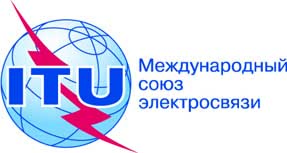 ПЛЕНАРНОЕ ЗАСЕДАНИЕДополнительный документ 2
к Документу 11(Add.19)(Add.3)-R13 сентября 2019 годаОригинал:	английский/
	испанскийГосударства – члены Межамериканской комиссии по электросвязи (СИТЕЛ)Государства – члены Межамериканской комиссии по электросвязи (СИТЕЛ)ПРЕДЛОЖЕНИЯ ДЛЯ РАБОТЫ КОНФЕРЕНЦИИПРЕДЛОЖЕНИЯ ДЛЯ РАБОТЫ КОНФЕРЕНЦИИПункт 7(C) повестки дняПункт 7(C) повестки дня